Studio: ___________________________________________INFORMATIVA PER CONFERIMENTO DATI PREVENZIONE VIRUS COVID-19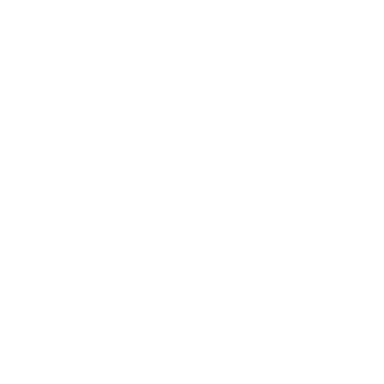 Perché l’informativa?Per fornire indicazioni sui dati personali forniti o acquisiti, nell’ambito del rapporto di lavoro e/o di altri rapporti (ad esempio collaborazione, commerciali, consegne, etc.) ai fini dell’adozione delle misure necessarie alla prevenzione e al contenimento del virus COVID-19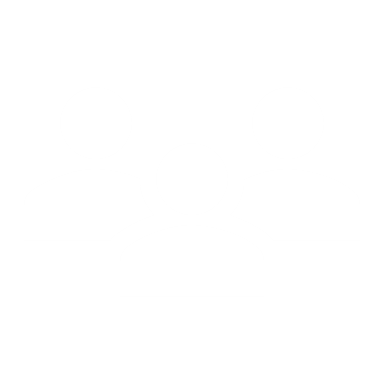 A chi è rivolta?A tutti coloro che entrano nei locali, qualunque sia il rapporto con lo Studio (personale, collaboratori, fornitori, trasportatori, visitatori, etc.)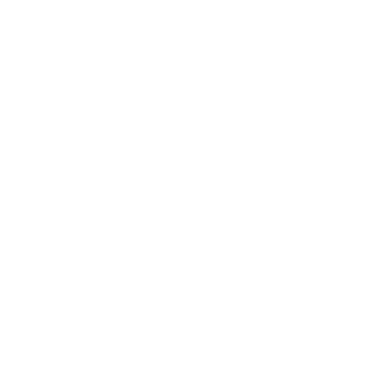 Quali sono i dati richiesti e perchè?Verranno richiesti soltantodati comuni (nome cognome, codice fiscale, indirizzo, indirizzo mail, etc.)dati particolari inerenti la salute ed in particolare quelli concernenti sintomi potenzialmente collegati al virus (ad esempio misurazione temperatura, contatti avuti, provenienza)dati concernenti eventuali contatti o luoghi di provenienzaesclusivamente per finalità di prevenzione dal contagio da COVID-19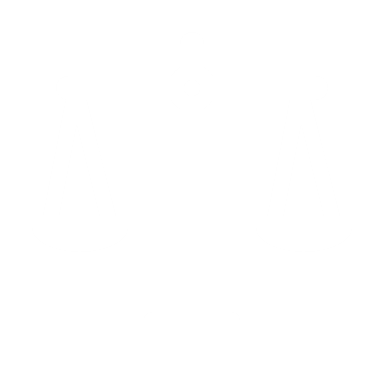 Quali sono le norme che permettono la raccolta dei dati?Le disposizioni emanate per contenere o prevenire il contagio, in particolare il Protocollo di sicurezza anti-contagio adottato ai sensi dell’art. 1, n. 7, lett. d) del DPCM 11 marzo 2020, art. 2 comma 10 DPC; 10 aprile 2020 e art. 2 comma 6 DPCM 26 aprile 2020 e comunque perché si tratta di tutelare la salute dei lavoratori e di ogni altro soggetto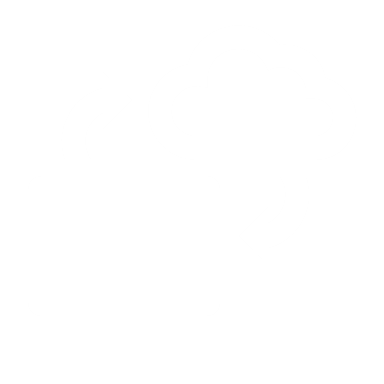 A chi vengono inviati i dati?Normalmente vengono tenuti dal Titolare del trattamento o eventualmente da altri soggetti che sono autorizzati dallo stesso. Potranno però essere comunicati alle autorità qualora richiesti in base alle norme vigentiInoltre, per i lavoratori potrebbero venire comunicati al Medico competente per le valutazioni del casoNon verranno diffusi o trasferiti al di fuori dell’U.E.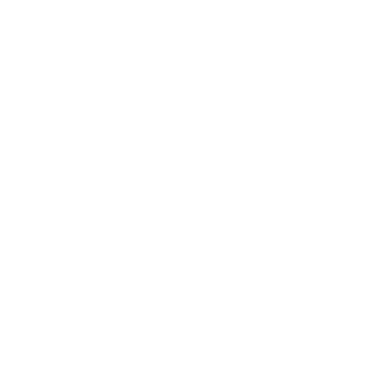 E’ obbligatorio fornire i dati?Sì al fine dell’accesso ai locali.Verranno comunque adottate tutte le misure per garantire la massima riservatezza e la dignità degli interessati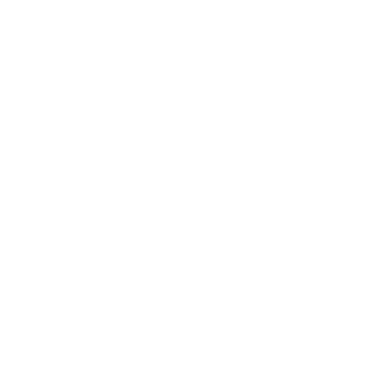 Per quanto tempo verranno conservati i dati?Solo per il periodo necessario al trattamento e comunque sino alla cessazione dello stato di emergenza, salve diverse disposizioni di legge.Per la misurazione della temperatura corporea, non viene effettuata alcuna registrazione del dato, salvo che sia necessario documentare il divieto di accesso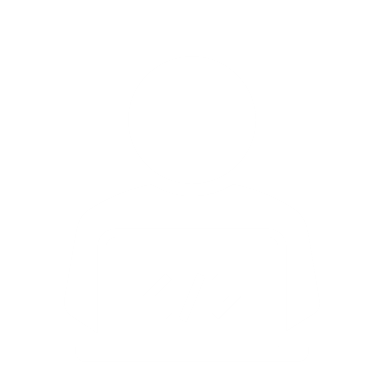 Chi è il Titolare del trattamento e dove trovare altre informazioni?Il Titolare del trattamento dei dati è ………………….Contatti Responsabile della Protezione dei dati (se nominato): ………………….Eventuali ulteriori informazioni, anche sui diritti dell’interessato, sono disponibilial seguente link …………………..al seguente indirizzo mail ………………(altro) ….………………………..